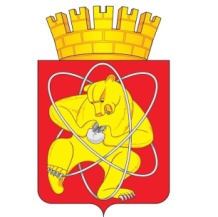 АДМИНИСТРАЦИЯзакрытого административно-территориального образования город Железногорск(Администрация ЗАТО г. Железногорск)ул.22 партсъезда, 21,г. Железногорск, Красноярский край, Россия,  662971тел. 72-20-85, 76-56-15факс (3919) 74-60-32 E-mail: kancel@adm.k26.ru17.01.2017  N ____________ На     ____  от   _________                             Руководителям                              муниципальных учреждений,                              предприятий ЗАТО                              г. ЖелезногорскОбобщение результатов деятельности по ведомственному контролю за соблюдением трудового законодательства и иных нормативных правовых актов, содержащих нормы трудового права, в муниципальных учреждениях и унитарных предприятиях, в отношении которых функции и полномочия учредителя осуществляет Администрация ЗАТО г. Железногорск, за 2016 годВ соответствии с п. 3.6 Положения по осуществлению ведомственного контроля за соблюдением трудового законодательства и иных нормативных правовых актов, содержащих нормы трудового права, утвержденного постановлением Администрации ЗАТО г. Железногорск от 22.10.2013 № 1656, информируем Вас об общих нарушениях, выявленных в ходе контрольных действий, проведенных в муниципальных учреждениях и унитарных предприятиях, в отношении которых функции и полномочия учредителя осуществляет Администрация ЗАТО г.Железногорск (далее – подведомственные организации), в 2016 году.Нормативно-правовую основу при осуществлении  ведомственного контроля за соблюдением трудового законодательства и иных нормативных правовых актов, содержащих нормы трудового права за период 2015-2016 года составили:-  Трудовой кодекс Российской Федерации (далее - ТК РФ);-  Федеральный закон от 06.12.2011 № 402-ФЗ «О бухгалтерском учете»;-   Федерального закона от 28.12.2013 № 426-ФЗ «О специальной оценке условий труда».- Закон Российской Федерации от 19.02.1993 № 4520-1 «О государственных гарантиях и компенсация для лиц, работающих и проживающих в районах Крайнего севера и приравненным к ним местностям»; - Постановление Правительства РФ от 11.12.2002 № 884 «Об утверждении правил предоставления ежегодного дополнительного оплачиваемого отпуска работникам с ненормированным рабочим днем в федеральных государственных учреждениях»;- приказ Минфина РФ от 30.03.2015 № 52н «Об утверждении форм первичных учетных документов и регистров бухгалтерского учета, применяемых органами государственной власти (государственными органами), органами местного самоуправления, органами управления государственными внебюджетными фондами, государственными (муниципальными) учреждениями и Методических указаний по их применению»;- приказ Министерства образования и науки Российской Федерации от 22.12.2014 № 1601 «О продолжительности рабочего времени (нормах часов педагогической работы за ставку заработной платы) педагогических работников и о порядке определения учебной нагрузки педагогических работников, оговариваемой в трудовом договоре»;- «Правила ведения и хранения трудовых книжек, изготовления бланков трудовой книжки и обеспечения ими работодателей», утвержденные постановлением Правительства РФ от 16.04.2003 № 225 «О трудовых книжках» (далее - Правила ведения и хранения трудовых книжек);- Список производств, цехов, профессий и должностей с вредными условиями труда, работа в которых дает право на дополнительный отпуск и сокращенный рабочий день, утвержденный постановлением Госкомтруда СССР и ВЦСПС от 25.10.1974 № 298/П-22; - «Положение о системах оплаты труда работников муниципальных учреждений ЗАТО Железногорск», утвержденное постановлением Администрации ЗАТО г. Железногорск от 10.06.2011 № 1011;- «Примерное положение об оплате труда работников муниципальных бюджетных образовательных учреждений ЗАТО Железногорск», утвержденное постановлением Администрации ЗАТО г. Железногорск от 23.06.2011 № 1082;- «Примерное положение об оплате труда работников муниципальных бюджетных учреждений культуры и муниципальных бюджетных учреждений дополнительного образования в сфере культуры ЗАТО Железногорск», утвержденное постановлением Администрации ЗАТО г. Железногорск от 18.05.2012 № 853; - «Положение о системе оплаты труда руководителей муниципальных автономных образовательных учреждений ЗАТО Железногорск», утвержденное постановлением Администрации ЗАТО г. Железногорск от 09.06.2012 № 956;- «Положение о порядке и условиях оплаты труда руководителей муниципальных предприятий ЗАТО Железногорск Красноярского края», утвержденное постановлением Администрации ЗАТО г. Железногорск от 04.04.2008 № 505п;- Приказ Министерства здравоохранения и социального развития РФ от 31.08.2007 № 570 «Об утверждении профессиональных квалификационных групп должностей работников культуры, искусства и кинематографии»;- Приказ Министерства здравоохранения и социального развития РФ от 05.05.2008 № 216н «Об утверждении профессиональных квалификационных групп должностей работников образования»;- Приказ Министерства здравоохранения и социального развития РФ от 29.05.2008 № 247н «Об утверждении профессиональных квалификационных групп общеотраслевых должностей руководителей, специалистов и служащих»;- Приказ Министерства здравоохранения и социального развития РФ от 29.05.2008 № 248н «Об утверждении профессиональных квалификационных групп общеотраслевых профессий рабочих»;- Приказ Министерства здравоохранения и социального развития РФ от 14.03.2008 № 121н «Об утверждении профессиональных квалификационных групп профессий рабочих культуры, искусства и кинематографии»;- Квалификационный справочник должностей руководителей, специалистов и других служащих, утвержденный Постановлением Минтруда России от 21.08.1998 № 37;- Единый квалификационный справочник должностей руководителей, специалистов и служащих, раздел «Квалификационные характеристики должностей руководителей и специалистов, осуществляющих работы в области охраны труда», утвержденный приказом Министерства здравоохранения и социального развития Российской Федерации от 17.05.2012 № 559н;- Письмо Федеральной службы по труду и занятости от 24.05.2012 № ПГ/3841-6-1; - Программа поэтапного совершенствования системы оплаты труда в государственных (муниципальных) учреждениях на 2012 – 2018 годы, утвержденная распоряжением Правительства РФ от 26.11.2012 № 2190-р.   Выездные плановые проверки в 2016 году осуществлялись в соответствии с Планом проведения проверок при осуществлении ведомственного контроля за соблюдением трудового законодательства и иных нормативных правовых актов, содержащих нормы трудового права, на 2016 год, утвержденным распоряжением Администрации ЗАТО г. Железногорск от 03.11.2015 № 186 пр. Проверено 10 (десять) муниципальных предприятий и 20 (двадцать) муниципальных учреждений, в том числе: бюджетных – 19, автономных – 1 (по ведомственной принадлежности с учетом видов экономической деятельности: дошкольных образовательных – 18 учреждений; общеобразовательных – 1 учреждение; дополнительного образования в сфере культуры – 1 учреждение). В ходе проведения проверок за соблюдением трудового законодательства и иных нормативных правовых актов, содержащих нормы трудового права, в 2016 году должностными лицами Администрации ЗАТО г. Железногорск, осуществляющими ведомственный контроль, были выявлены следующие основные нарушения.1. При проверке направления «социальное партнерство в сфере труда» установлено: - нарушение сроков предоставления коллективного договора (изменений, дополнений к коллективному договору) на уведомительную регистрацию в Администрацию ЗАТО г. Железногорск; либо не предоставление на уведомительную регистрацию в Администрацию ЗАТО г. Железногорск коллективного договора (изменений, дополнений к коллективному договору)            (ст. 50 ТК РФ) в 17-ти муниципальных учреждениях и предприятиях, что составляет 56,7% от проверенных подведомственных организаций;-  не устранение замечаний, выявленных в ходе уведомительной регистрации коллективного договора (изменений, дополнений к коллективному договору), в             7 - ми муниципальных учреждениях и предприятиях, что составляет 23,3% от проверенных подведомственных организаций.2. При проверке правильности оформления трудовых договоров, заключенных между руководителем подведомственной организации и работниками, установлено:- несоответствие сроков выдачи заработной платы работникам подведомственной организации, закрепленных в трудовых договорах, срокам выдачи заработной платы, установленным в локальных нормативных актах подведомственной организации, в 2-х муниципальных учреждениях, что составляет 6,7% от проверенных подведомственных организаций;- непредставление документов, требующихся при заключении трудовых договоров (справок об отсутствии фактов привлечения к уголовной ответственности при приеме на работу) (ст. ст. 65, 331, 351.1 ТК РФ), в 18-ти муниципальных учреждениях, что составляет 60,0 % от проверенных подведомственных организаций.  3. При проверке правильности ведения трудовых книжек работников подведомственных организаций установлено:- нарушение Правил ведения и хранения трудовых книжек в части выдачи вкладыша при заполнении всех страниц одного из разделов трудовой книжки работника (п. 38 Правил ведения и хранения трудовых книжек) в 2-х муниципальных предприятиях, что составляет 6,7 % от проверенных подведомственных организаций;- нарушение Правил ведения и хранения трудовых книжек в части порядка ведения приходно – расходной книги по учету бланков трудовой книжки и вкладыша в нее (п. 41 Правил ведения и хранения трудовых книжек) в 5-ти  муниципальных предприятиях, что составляет 16,7 % от проверенных подведомственных организаций;4. При проверке правильности оформления документов по личному составу работников  подведомственных организаций установлено:- отсутствие ознакомления работников подведомственной организации с локальными нормативными актами, касающимися трудовой деятельности работников, действующими и принимаемыми в  организации (изменениями, вносимыми в локальные нормативные акты), в 5-ти муниципальных предприятиях и учреждениях, что составляет 16,7 % от проверенных подведомственных организаций;- работники подведомственной организации не ознакомлены под роспись с издаваемыми в организации приказами («О приеме на работу», «О прекращении трудового договора», «О наложении дисциплинарного взыскания»); либо при ознакомлении работников подведомственной организации с указанными приказами отсутствует дата ознакомления (ч. 2 ст. 68, ч. 2 ст. 84.1 ТК РФ) в 6-ти муниципальных предприятиях и учреждениях, что составляет 20,0 % от проверенных подведомственных организаций;- нарушение порядка предоставления компенсации за работу в выходной и (или) нерабочий праздничный день в части отсутствия документов, подтверждающих желание работников подведомственной организации на получение того или иного вида компенсации (двойной размер оплаты времени, отработанного в выходной и (или) нерабочий праздничный день, или предоставление другого дня отдыха) (ч.ч. 1,3 ст. 153 ТК РФ), в 6-ти муниципальных предприятиях и учреждениях, что составляет 20,0 % от  проверенных подведомственных организаций;- ведение личных карточек не соответствует требованиям действующего трудового законодательства в части обеспечения полноты отражения сведений о работниках подведомственной организации и ознакомления работников с записями, вносимыми в их личные карточки, заполнения кодов классификаторов личных карточек в 5-ти муниципальных предприятиях и учреждениях, что составляет 16,7 % от  проверенных подведомственных организаций.5. При проверке правильности оформления изменения определенных сторонами условий трудового договора, переводов на другую работу установлено:- отсутствие дополнительных соглашений, заключенных к трудовым договорам об изменении определенных сторонами условий трудового договора  (ст. 72 ТК РФ) в 2-х муниципальном предприятиях и учреждениях, что составляет 6,7 % от проверенных подведомственных организаций.6. При проверке направления «рабочее время» установлено: - несоответствие содержания Правил внутреннего трудового распорядка подведомственной организации нормам действующего трудового законодательства в части: установления перечня документов, предъявляемых при заключении трудового договора (ст. 65 ТК РФ), в 23-х муниципальных предприятиях и  учреждениях, что составляет 76,7 % от проверенных подведомственных организаций;закрепления перечня нерабочих праздничных дней (ч. 1 ст. 112 ТК РФ) в          6–ти  муниципальных предприятиях и учреждениях, что составляет 20 ,0% от проверенных подведомственных организаций; закрепления обязательных оснований для предоставления отпуска без сохранения заработной платы (ч. 2 ст. 128 ТК РФ) в 4-х муниципальных   учреждениях, что составляет 13,3 % от проверенных подведомственных организаций; закрепления порядка составления и утверждения графиков сменности для отдельных категорий работников подведомственных организаций (ч. 3               ст. 103 ТК РФ) в 16-ти муниципальных   учреждениях, что составляет 53,3 % от проверенных подведомственных организаций.- нарушение порядка утверждения в подведомственной организации правил внутреннего трудового распорядка,  графиков сменности, графиков отпусков             (отсутствие учета мнения представительного органа работников) (ч. 1 ст. 190 ТК РФ, ч. 3 ст. 103 ТК РФ, ч. 1 ст. 123 ТК РФ), в 9-ти муниципальных предприятиях и учреждениях, что составляет 30,0 % от проверенных подведомственных организаций;- отсутствие в правилах внутреннего трудового распорядка подведомственной организации режима работы, установленного для отдельных категорий работников, в 2-х муниципальных предприятиях и учреждениях, что составляет 6,7 % от проверенных подведомственных организаций;- несоответствие перечня случаев привлечения работника подведомственной организации к сверхурочной работе без его согласия, закрепленного в локальных нормативных актах, требованиям действующего трудового законодательства (ч. 3 ст. 99 ТК РФ) в 3-х муниципальных учреждениях, что составляет 10,0 % от проверенных подведомственных организаций;- нарушение требований ст. 103 ТК РФ при составлении графиков сменности для работников подведомственной организации (не указаны время начала и окончания каждой смены; количество смен, установленных для каждой категории работников; время перерыва для отдыха и питания) в 7-ми муниципальных предприятиях и учреждениях, что составляет 23,3 % от проверенных подведомственных организаций;- отсутствие ознакомления работников подведомственной организации под роспись с графиками сменности; либо отсутствие даты ознакомления работников с графиками сменности (ч. 4 ст. 103 ТК РФ) в 13-ти муниципальных предприятиях и учреждениях, что составляет 43,3 % от проверенных подведомственных организаций.	7. При проверке правильности ведения  табеля учета использования рабочего времени установлено:-  форма табеля учета рабочего времени, применяемая в муниципальном учреждении, не соответствует форме, утвержденной приказом Минфина РФ от 30.03.2015 № 52н «Об утверждении форм первичных учетных документов и регистров бухгалтерского учета, применяемых органами государственной власти (государственными органами), органами местного самоуправления, органами управления государственными внебюджетными фондами, государственными (муниципальными) учреждениями и Методических указаний по их применению»; либо не соблюдены методические указания по заполнению утвержденной и применяемой на муниципальном предприятии формы в 2-х муниципальных учреждениях и предприятиях, что составляет 6,7% от проверенных подведомственных организаций.8. При проверке направления «время отдыха» установлено:- несоответствие порядка предоставления отпуска за работу с вредными и (или) опасными условиями труда, продолжительности указанного отпуска и перечня работников подведомственной организации, которым предоставляется ежегодный дополнительный оплачиваемый отпуск за работу с вредными и(или) опасными условиями труда, закрепленных в локальных нормативных актах,  нормам действующего трудового законодательства (ч.ч. 1,2  ст. 117 ТК РФ) и результатам специальной оценки условий труда (аттестации рабочих мест по условиям труда до 01.01.2014) в 13-ти муниципальных предприятиях и учреждениях, что составляет 43,3 % от проверенных подведомственных организаций; - несоответствие порядка предоставления ежегодного дополнительного оплачиваемого отпуска работникам с ненормированным рабочем днем, продолжительности указанного отпуска и перечня работников подведомственной организации, закрепленных в локальных нормативных актах, нормам действующего трудового законодательства (ч.ч. 1,2  ст. 119 ТК РФ) в 7-ми муниципальных предприятиях и учреждениях, что составляет 23,3 % от проверенных подведомственных организаций;- не представление работникам подведомственной организации ежегодного дополнительного оплачиваемого отпуска за работу с вредными и(или) опасными условиями труда (ст. 117 ТК РФ), за ненормированный рабочий день (ст. 119 ТК РФ)) в 5-ти муниципальных предприятиях и учреждениях, что составляет 16,7 % от проверенных подведомственных организаций.9. При проверке правильности ведения  графика отпусков установлено:- нарушение порядка извещения работников подведомственной организации о времени начала ежегодного оплачиваемого отпуска (ст. 123 ТК РФ) в 5-ти муниципальных предприятиях и учреждениях, что составляет 16,7 % от проверенных муниципальных организаций.10. При проверке направления «Оплата труда» установлено:-  Положение об оплате труда работников подведомственной организации не соответствует примерному положению об оплате труда работников учреждения, утвержденного постановлением Администрации ЗАТО г. Железногорск по ведомственной принадлежности с учетом видов экономической деятельности, в             8-ми муниципальных учреждениях, что составляет 40 % от проверенных муниципальных учреждений;- Положение об оплате труда работников муниципального автономного учреждения не представлено на согласование учредителю – Администрации ЗАТО г. Железногорск (п. 7.2 Положения о системах оплаты труда работников муниципальных учреждений ЗАТО Железногорск, утвержденного постановлением Администрации ЗАТО г. Железногорск от  10.06.2011 № 1011) у 1-го муниципального автономного учреждения, что составляет 100 % от проверенных муниципальных автономных учреждений;- основания или размер предоставления материальной помощи работникам подведомственной организации не соответствуют основаниям или размеру предоставления материальной помощи работникам, установленными положением об оплате труда работников подведомственной организации, коллективным договором муниципального предприятия, нормативными правовыми актами Администрации ЗАТО г. Железногорск, на 1-ом муниципальном предприятии, что составляет 3,3 % от проверенных подведомственных организаций; - соотношение размеров окладов руководителя и заместителей руководителя, установленное в положении об оплате труд работников подведомственной организации, не соблюдается у 1-го муниципального учреждения, что составляет 3,3 % от проверенных подведомственных организаций;- при изменении на муниципальном предприятии размера тарифной ставки рабочего первого разряда не внесены изменения в Положение об оплате труда работников подведомственной организации, коллективный договор на 4-х муниципальных предприятиях, что составляет 13,3 % от проверенных подведомственных организаций; - размер месячной заработной платы работников подведомственной организации при полностью отработанной норме рабочего времени с учетом компенсационных и стимулирующих выплат ниже размера минимальной заработной платы, установленного в Красноярском крае, на 1-ом муниципальном предприятии, что составляет 3,3 % от проверенных подведомственных организаций. 10.1. При проверке правильности оформления штатного расписания установлено: -  размер оклада (должностного оклада), ставки заработной платы в штатном расписании не соответствует размеру оклада (должностного оклада), ставки заработной платы, установленному в положении об оплате труда работников подведомственной организации, на 2-х муниципальных предприятиях, что составляет 6,7 % от проверенных подведомственных организаций; - размер должностного оклада руководителя подведомственной организации в штатном расписании, утвержденном в подведомственной организации, не соответствует размеру его оклада, утвержденному распоряжением Администрации ЗАТО г. Железногорск, в 1-ом муниципальном учреждении, что составляет 3,3 % от проверенных подведомственных организаций;- работники подведомственной организации, замещающие должности (профессии), утвержденные в штатном расписании подведомственной организации, не соответствуют требованиям к квалификации, установленным квалификационными справочниками (Единый квалификационный справочник должностей руководителей, специалистов и служащих, раздел «Квалификационные характеристики должностей руководителей и специалистов, осуществляющих работы в области охраны труда», утвержденный приказом Министерства здравоохранения и социального развития Российской Федерации от 17.05.2012 № 559н), в 1-ом муниципальном учреждении, что составляет 3,3 % от проверенных подведомственных организаций.  10.2. При выборочной проверке правильности предоставления выплат компенсационного характера (видов, размеров и условий) установлено:- не проведена аттестация рабочих мест по условиям труда (специальная оценка условий труда в соответствии с законодательством о специальной оценке условий труда с 01.01.2014), либо срок действия её результатов истек (ст. 212 ТК РФ) в 17-ти муниципальных учреждениях и предприятиях, что составляет 56,7 % от проверенных подведомственных организаций;-  не предоставлялась компенсация в виде повышенного размера оплаты труда работникам подведомственной организации за работу в ночное время, либо за работу с вредными и (или) опасными условиями труда, установленная Положением об оплате труда работников подведомственной организации в соответствии с результатами  аттестации рабочих мест по условиям труда (специальной оценки условий труда), в 6-ти муниципальных учреждениях и предприятиях, что составляет 20,0 % от проверенных подведомственных организаций;- работники подведомственной организации не ознакомлены под роспись с результатами специальной оценки условий труда на своих рабочих местах в 2-х муниципальных учреждениях, что составляет 6,7 % от проверенных подведомственных организаций;- производились выплаты компенсационного характера работникам подведомственной организации за ненормированный рабочий день при отсутствии в подведомственной организации установленного в соответствии со ст. 101 ТК РФ перечня работников с ненормируемым рабочим днем; либо  производились выплаты компенсационного характера работникам подведомственной организации за работу с вредными и (или) опасными условиями труда, несмотря на отсутствие на их рабочих местах по результатам  специальной оценки условий труда вредных факторов, в 7-ми муниципальных учреждениях, что составляет 23,3 % от проверенных подведомственных организаций;- производилась доплата работникам подведомственной организации за выполнение в течение установленной продолжительности рабочего дня дополнительной работы по другой или такой же профессии (должности) несмотря на то, что вакантные ставки по этим профессиям (должностям) в подведомственной организации отсутствуют, в 6-ти муниципальных учреждениях и предприятиях, что составляет 20,0 % от проверенных подведомственных организаций;- выплаты стимулирующего характера работникам подведомственной организации производились без применения районного коэффициента, процентной надбавки к заработной плате за стаж работы в районах Крайнего севера и приравненных к ним местностям Красноярского края с особыми климатическими условиями на 4-х муниципальных предприятиях, что составляет 13,3 % от проверенных подведомственных организаций.10.3. При выборочной проверке правильности предоставления выплат стимулирующего характера установлено:-  не соблюдены период назначения, критерии оценки эффективности и качества деятельности учреждения (либо критерии оценки полностью отсутствуют) при установлении выплат стимулирующего характера за важность выполняемой работы, степень самостоятельности и ответственности при выполнении поставленных задач, за интенсивность и высокие результаты работы и за качество выполняемых работ заместителям руководителя в 6-ти муниципальных учреждениях, что составляет    20,0 % от проверенных подведомственных организаций;- критерии оценки результативности и качества труда работников для установления выплат стимулирующего характера в оценочных листах работников подведомственной организации не соответствуют критериям оценки, утвержденным в Положении об оплате труда работников подведомственной организации; либо выплаты стимулирующего характера установлены приказом руководителя подведомственной организации без учета критериев оценки; либо в подведомственной организации устанавливались выплаты стимулирующего характера, не утвержденные в Положении об оплате труда работников подведомственной организации, в 4-х муниципальных учреждениях и предприятиях, что составляет 13,3 % от проверенных подведомственных организаций;- в подведомственной организации отсутствует комиссия по распределению выплат стимулирующего характера работникам; либо руководитель подведомственной организации избирательно подходит к вопросу распределения выплат стимулирующего характера отдельным работникам в 6-ти муниципальных учреждениях, что составляет 20,0 % от проверенных подведомственных организаций;- не установлены персональные выплаты работникам подведомственной организации, утвержденные в Положении об оплате труда работников подведомственной организации; либо размер установленных персональных выплат работникам подведомственной организации не соответствует размеру персональных выплат, утвержденному в Положении об оплате труда работников подведомственной организации, в 3-х муниципальных учреждениях, что составляет 10,0 % от проверенных подведомственных организаций. 10.4.   При выборочной проверке правильности оформления документов по оплате труда и соблюдения сроков выплаты заработной платы установлено:-  не утверждена форма расчетного листа, либо указанная форма утверждена без учета мнения представительного органа работников (ч. 2 ст. 136 ТК РФ) на 1-ом муниципальном предприятии, что составляет 3,3 % от проверенных подведомственных организаций;- форма карточки-справки (ф.0504417) ведется с нарушением требований, установленных приказом  Минфина РФ от 30.03.2015 № 52н «Об утверждении форм первичных учетных документов и регистров бухгалтерского учета, применяемых органами государственной власти (государственными органами), органами местного самоуправления, органами управления государственными внебюджетными фондами, государственными академиями наук, государственными (муниципальными) учреждениями и методических указаний по их применению» (отсутствует информация персонифицированного характера, информация по видам выплат) в 1-ом муниципальном учреждении, что составляет 3,3 % от проверенных подведомственных организаций;-  в локальных нормативных актах подведомственной организации (коллективный договор, правила внутреннего трудового распорядка) не указаны конкретные даты выплаты заработной платы работникам в соответствии со ст. 136 ТК РФ в 10-ти муниципальных учреждениях и предприятиях, что составляет 33,3% от проверенных подведомственных организаций;- нарушены сроки выдачи заработной платы работникам подведомственной организации, установленные локальными нормативными актами подведомственной организации, в 4-х муниципальных учреждениях и предприятиях, что составляет 13,3 % от проверенных подведомственных организаций.11. При проверке правильности проведения аттестации работников подведомственных организаций установлено: - при ознакомлении с графиком проведения аттестации работников подведомственной организации, подлежащих аттестации, отсутствует дата ознакомления; либо не соблюдены сроки ознакомления работников с графиком проведения аттестации, установленные локальным нормативным актом подведомственной организации, в 6-ти муниципальных учреждениях и предприятиях,  что составляет 20,0 % от проверенных подведомственных организаций.12.  При проверке соблюдения Федерального закона от 06.12. 2011 № 402-ФЗ «О бухгалтерском учете» установлено:- не утверждены руководителем подведомственной организации формы используемых первичных учетных документов (график отпусков, штатное расписание, личная карточка работника) (п. 4 ст. 9 Федерального закона от 06.12.2011 № 402-ФЗ) в 1-ом муниципальном учреждении,  что составляет 3,3 % от проверенных подведомственных организаций. Предлагаем изучить настоящее обобщение результатов деятельности по ведомственному контролю за соблюдением трудового законодательства за 2016 год и принять меры для недопущения подобных нарушений в Ваших муниципальных учреждениях и предприятиях.Главный специалист-экономист по труду ОПООТиПР УЭП                                                        Е.Н. ГайковаВедущий специалист-юрисконсультОКиМС УПиКР                                                                           Н.С. Захарова